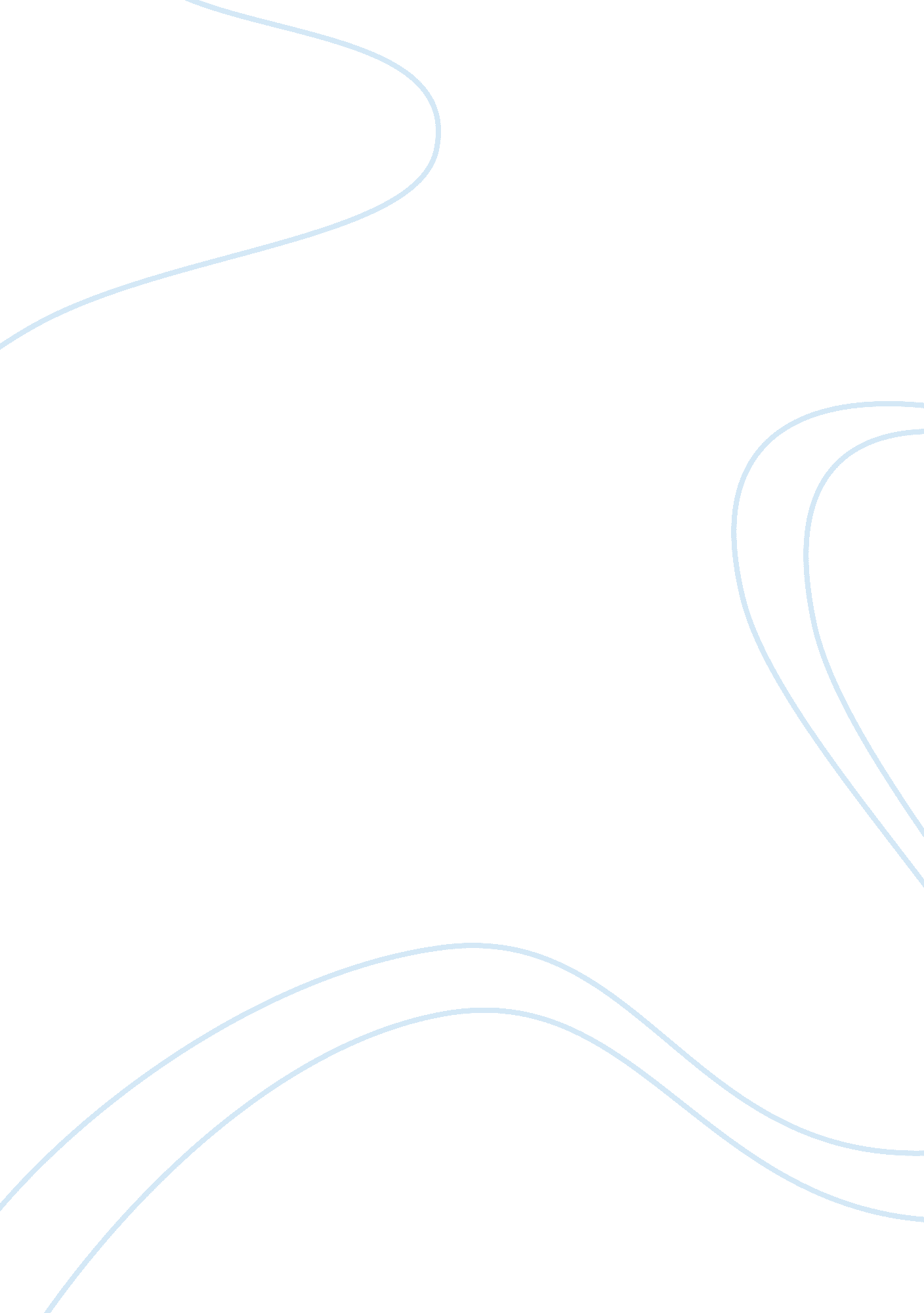 College entrepreneurs do good and make moneyBusiness, Entrepreneurship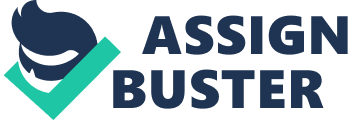 “ College Entrepreneurs Do Good and MakeMoney,” (Nickels, McHugh, & McHugh, 2010, p. 26). They are really business and success story. True college entrepreneurs will do anything possible to reach theirgoalsby being original and innovative. They pick an idea based on the customer needs and use it to develop the plan. We have heard about several young millionaires entrepreneurs that started their business while they were still attending college, such as Mark Zuckerberg who launched Facebook while still attendingHarvard. Now he is one of the youngest billionaires in the world. Ryan Allis and Aaron Houghton were also college students with the determination of success, and they have taken theirdreamsinto a blossoming entrepreneur. We find their case as a really good lesson to learn about being a successful entrepreneur, these two young college students were able to take risk and find a need to fill in the community. Another thing that was imperative for their success was the preparation of their idea about the role of each other into the business. They were able to take something they both enjoyed; computers, and create a business using their mutual talents. Aaron had strong product development skills, and Ryan was bright in marketing skills; they complemented each other very well, this helped with the growing of the corporation. Once you have your business scheme you must make certain that you have a well-defined plan. It must offer a clear direction for the enterprise and describe the market you wish to target, also the potential risks and rewards, the people that will help you get there, and how you are going to get there. We think that having a dream is great but it will not move you to start anything; you need to have willpower to be able to execute the first step. Aaron and Ryan only had a couple of hundred dollars to start their business, but they were able to run their business and start with a small amount of capital. They basically started with the little resources they already had; the internet, technology, and a love to access to computers. We do not need to start gigantic to create a successful business. We also think that the fact that Ryan and Aaron were young and seem that they did not have afamilyto support, pay mortgages or children to rise. They were not depending on a profit from their initial investment, in contrast, with a person with a family and responsibilities to face. Determining the accurate level of planning to do can be not easy. But we agree, that waiting too long will not get you going, it is important to start and you will find new resources, meet new people, and get new opportunities to make your dream come true. 